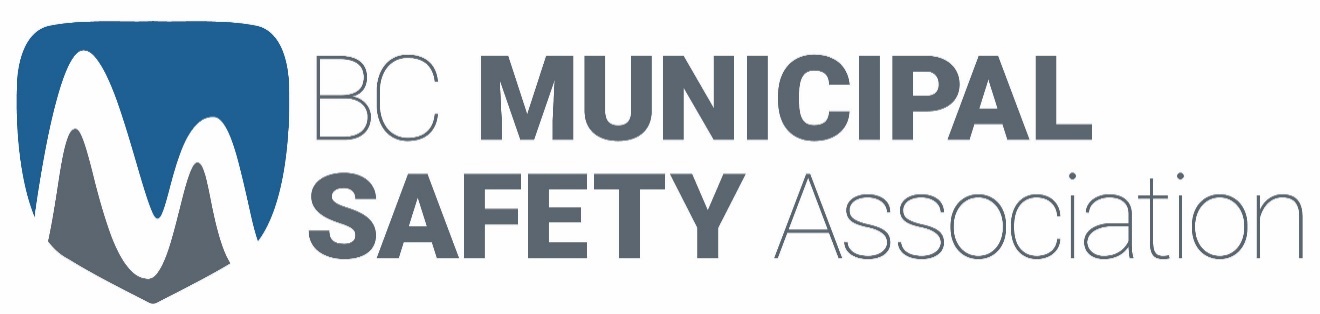 (your logo here)Workplace Bullying and HarassmentOriginal: October 2013Revised: February 2020TABLE OF CONTENTSPURPOSE	1POLICY	1SCOPE	1DEFINITIONS	1RESPONSIBILITIES	3Senior Management	3Managers/Supervisors/Foremen/Leadhands	3Workers	3Investigators	3PROGRAM	4APPENDIX A Workplace Bullying and Harassment Complaint Form	7APPENDIX B Workplace Bullying and Harassment Investigation Form	8PURPOSEThe purpose of this policy and program is to assist in developing a working environment in which harassment and bullying are known to be unacceptable and where individuals have the confidence to complain about harassment and bullying, should it arise, in the knowledge that their concerns will be dealt with appropriately and fairly. The Program outlines procedures to be followed by [Organization] if a member of staff feels they are being harassed or bullied in the course of their work or as a result of their employment.POLICYThe [Organization] welcomes diversity and is committed to ensure that all staff will be treated in a fair and respectful manner.  Bullying and harassment are not acceptable or tolerated in the workplace.  All incidents must be reported and investigated immediately. SCOPEThis program applies to all [Organization] employees including permanent, temporary, casual, contract and student workers, managers and supervisors.  It applies to face-to-face and electronic communications, such as email or social media.DEFINITIONSRESPONSIBILITIESSenior ManagementSupport and endorse the workplace bullying and harassment programEnsure time and resources are available to conduct training, investigations etc.Complete all appropriate forms to document any incidents of bullying or harassmentAssist in the investigation of any incidents of bullying or harassment where necessary or requiredNot engage in bullying or harassment of workers, supervisors or other managersManagers/Supervisors/Foremen/LeadhandsApply and comply with this programInform and train workers on this programEnsure bullying/harassment is never endorsed or engaged inTake steps to prevent bullying and harassmentPromote the process to report incidents and complaints of bullying and harassment Complete all appropriate forms to document any incidents of bullying or harassmentAssist in the investigation of any incidents of bullying/harassment where necessary or requiredNot engage in bullying or harassment of workers, other supervisors or managersWorkersNot engage in bullying or harassment of other workers, supervisors, or managersReport bullying and harassment observed or experienced in the workplaceComplete all appropriate forms to document any incidents of bullying or harassmentApply and comply with the employer’s policies and procedures on bullying and harassmentInvestigatorsGather all required information to conduct a full and comprehensive investigationComplete investigations free of bias Provide follow up and recommendations to assist in eliminating reoccurrencePROGRAM This program includes:Procedures for reporting incidents of bullying/harassment (COMPLAINANT)Procedures for investigating incidents of bullying/harassment (EMPLOYER)Appeal ProcedureTraining Record KeepingAnnual Review PROCEDURES FOR REPORTING INCIDENTS OF BULLYING/HARASSMENT  (COMPLAINANT)All incidents of bullying/harassment must be reported immediately to a supervisor verbally and in writing.   A Workplace Bullying and Harassment Complaint Form is to be completed. A sample is shown in Appendix A.Where the supervisor is the alleged bully, Human Resources (and/or other designate) will assist in receiving/following up on incidents/reports. PROCEDURES FOR INVESTIGATING INCIDENTS OF BULLYING/HARASSMENT  (EMPLOYER)The process for investigating incidents and complaints of workplace bullying and harassment will be:undertaken promptly and diligently, and be as thorough as necessary, given the circumstancesfair and impartial, providing both the complainant and respondent equal treatment in evaluating the allegationssensitive to the interests of all parties involved, and maintain confidentialityfocused on finding facts and evidence, including interviews of the complainant, respondent, and any witnessesincorporate, where appropriate, any need or request from the complainant or respondent for assistance during the investigation process Investigator selectionMost investigations at [Organization] will be conducted internally.  Depending on the situation, the supervisor, Human Resources, union representative or other designate will be the lead investigator.  A worker representative from the safety committee may also be involved.  In complex or sensitive situations, an external investigator may be hired. A Workplace Bullying and Harassment Investigation Form is shown in Appendix B.Incident ReviewInvestigations will include interviews with the alleged target, the alleged bully, and any witnesses.  If the alleged target and the alleged bully agree on what happened, then [Organization] will not investigate further, and will determine what corrective/follow up action to take, if necessary.  Documents to be reviewed may include:Workplace Bullying and Harassment Complaint Form 		Emails or social media evidenceNotesPhotographsPhysical evidence like vandalized objects
		Follow upAll investigations of alleged bullying and harassment will be followed up and documented.  Follow up will include a description of corrective actions, a time frame, and a means for dealing with adverse symptoms.  The complainant(s) will be advised of the outcomes and options available.  These could include assistance programs, training and discipline.  Documents to be completed:Workplace Bullying and Harassment Complaint FormC.	APPEAL PROCESSShould either complainant or respondent wish to appeal any outcome of the investigation, they are free to do so. An appeal must be made in writing without unreasonable delay, no later than 30 days after the decision. Full details on the reason for appealing the decision must be provided, clearly explaining why there is a disagreement on the decision. Every effort must be made to follow the current corrective actions while the appeal is reviewed.An appeal meeting will be arranged to discuss the appeal and, where possible, other participants may be included in the discussion (different senior manager, unbiased 3rd party, union etc).A final decision will be provided in writing within one week of the appeal meeting.   D.	TRAININGTraining for supervisors and workers will include the following:How to recognize bullying and harassmentHow staff who experience or witness bullying and harassment should respondProcedures for reporting, and how the employer follows up with incidents or complaints of bullying and harassmentDocuments/form reviewTraining will occur as required and will be included in orientation.E.	RECORD KEEPING[Organization] expects that staff experiencing or witnessing suspected/alleged bullying and harassment to complete the Workplace Bullying and Harassment Complaint Form. (Appendix A).  [Organization] will keep all records pertaining to investigations and findings in a secure and confidential manner.  F.	ANNUAL REVIEWThis program and these procedures will be reviewed annually.  All workers will be advised and educated on this policy and program when they are hired, through the new employee orientation process.IMPLEMENTATION DATE:				REVIEW DATE:						APPENDIX A Workplace Bullying and Harassment Complaint FormAPPENDIX B Workplace Bullying and Harassment Investigation FormBullying/HarassmentAny inappropriate conduct or comment by a person towards a worker that the person knew or reasonably ought to have known would cause that worker to be humiliated or intimidated, but excludes any reasonable action taken by an employer or supervisor relating to the management and direction of workers or the place of employment.  Bullying and harassing behavior can include:  Verbal aggression, insults or threatsHumiliating initiation practices or hazing	Spreading malicious rumors	Calling someone derogatory names	Vandalizing personal belongings	Isolation and/or exclusion from work-related activitiesThe above list is not exclusive and harassment can also take place on the grounds of a persons’ age, religion, or any other characteristic protected under Human Rights.Bullying and harassing behavior does not include:	Expressing differences in opinion	Offering constructive feedback, guidance or advice about work-related behavior	Reasonable action taken by an employer or supervisor relating to the management and direction of workers or the place of employment (eg. Managing a workers’ performance, taking reasonable disciplinary actions, assigning work)ComplainantSomeone who makes a complaint or files a formal objectionEducationKnowledge acquired by learning and instructionExternal InvestigatorSomeone outside the organization hired to investigate an incidentInternal InvestigatorSomeone within the organization assigned or designated to investigate an incidentRespondentOne who responds or is in the position to defend his/her positionSupervisorA person who instructs, directs and controls workers in the performance of their duties.  This could be a Manager, Supervisor, Foreman, or Leadhand.TargetPerson who is the focus of bullying/harassmentWorkerA person employed to perform a function or duty.  For the purposes of this Program, worker means any permanent, temporary, casual, contract and student workers, managers and supervisors.WorkplaceWorkplace is not confined to the offices and buildings where business of the [Organization] is being carried out. Harassment can occur during or after working hours, on or off [Organization] property. Harassment can occur during business travel, work-related social gatherings, through internet communications, or any other locations where the prohibited conduct may have a subsequent impact on the work relationship, environment or performance of any person to whom this policy applies.WORKPLACE BULLYING AND HARASSMENT COMPLAINT FORMWORKPLACE BULLYING AND HARASSMENT COMPLAINT FORMCOMPLAINANT INFORMATIONCOMPLAINANT INFORMATIONNAME:POSITION:DEPT:DATE:RESPONDANT INFORMATION (ALLEGED BULLY OR BULLIES)RESPONDANT INFORMATION (ALLEGED BULLY OR BULLIES)NAME(S):NAME(S):POSITION/RELATIONSHIP:POSITION/RELATIONSHIP:PERSONAL STATEMENTPERSONAL STATEMENTPlease provide details on the bullying and harassment incident(s), including:Names of all parties involvedAny witnesses to the incident(s)Location, date and time of the incident(s)Details about the incident(s) (behavior and/or words used)All other relevant informationAttach any supporting documents, such as emails, handwritten notes, or photographs.  Physical evidence, such as vandalized personal belongings, can also be submitted.   Attach additional pages, as necessary. Please provide details on the bullying and harassment incident(s), including:Names of all parties involvedAny witnesses to the incident(s)Location, date and time of the incident(s)Details about the incident(s) (behavior and/or words used)All other relevant informationAttach any supporting documents, such as emails, handwritten notes, or photographs.  Physical evidence, such as vandalized personal belongings, can also be submitted.   Attach additional pages, as necessary. WORKPLACE BULLYING AND HARASSMENT INVESTIGATION FORMCOMPLETED BY THE INVESTIGATORWORKPLACE BULLYING AND HARASSMENT INVESTIGATION FORMCOMPLETED BY THE INVESTIGATORINVESTIGATOR INFORMATIONINVESTIGATOR INFORMATIONNAME(S):POSITION(S):DEPT:DATE:DOCUMENT REVIEWDOCUMENT REVIEWList all documentation reviewed (emails, notes, photographs, physical evidence etc.)List all documentation reviewed (emails, notes, photographs, physical evidence etc.)INTERVIEWSINTERVIEWSPERSON INTERVIEWED (Name, position)PERSON INTERVIEWED (Name, position)SITUATION DESCRIPTION (include dates, words actions) and impact (humiliated, intimidated etc.)SITUATION DESCRIPTION (include dates, words actions) and impact (humiliated, intimidated etc.)PERSON INTERVIEWED (Name, position)PERSON INTERVIEWED (Name, position)SITUATION DESCRIPTION (include dates, words actions) and impact (humiliated, intimidated etc.)SITUATION DESCRIPTION (include dates, words actions) and impact (humiliated, intimidated etc.)PERSON INTERVIEWED (Name, position)PERSON INTERVIEWED (Name, position)SITUATION DESCRIPTION (include dates, words actions) and impact (humiliated, intimidated etc.)SITUATION DESCRIPTION (include dates, words actions) and impact (humiliated, intimidated etc.)OUTCOMESOUTCOMESBased on the investigation, did workplace bullying and harassment occur?         Yes     NoBased on the investigation, did workplace bullying and harassment occur?         Yes     NoReason(s) for this conclusion:Reason(s) for this conclusion:Follow up with complainant/respondent.  Include corrective actions, time frame, training opportunities etc. Follow up with complainant/respondent.  Include corrective actions, time frame, training opportunities etc. 